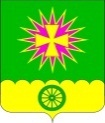 АДМИНИСТРАЦИЯ Нововеличковского сельского поселения Динского района ПОСТАНОВЛЕНИЕот 06.05.2016							         № 237станица НововеличковскаяО разработке и осуществлении мероприятий по обеспечению пожарной безопасности Нововеличковского сельского поселения Динского района и объектов муниципальной собственности, которые должны предусматриваться в планах и программах развития территории, обеспечение надлежащего состояния источников противопожарного водоснабжения, содержание в исправном состоянии средств обеспечения пожарной безопасности жилых и общественных зданий, находящихся в муниципальной собственностиВ соответствии с федеральными законами от 06.10.2003 № 131-ФЗ «Об общих принципах организации местного самоуправления в Российской федерации», от 21.12.1994 № 69-ФЗ «О пожарной безопасности», Уставом Нововеличковского сельского поселения Динского района, в целях повышения противопожарной устойчивости населенных пунктов и объектов экономики на территории Нововеличковского сельского поселения                  п о с т а н о в л я ю:1. Администрации Нововеличковского сельского поселения:- усилить контроль за соблюдением требований правил пожарной безопасности в зданиях, сооружениях и других помещениях, находящихся в муниципальной собственности;- организовать учет водоемов, пригодных для использования в нуждах пожаротушения;- организовать обеспечение условий для беспрепятственного подъезда пожарной техники на территориях населенных пунктов;- не допускать несанкционированного перекрытия имеющихся подъездных путей к зданиям и жилым домам в границах населенных пунктов поселения.- активизировать пропаганду противопожарных знаний среди персонала администрации и населения поселения. Обновить наглядную агитацию «Уголков пожарной безопасности» в помещениях, находящихся в муниципальной собственности;- разместить и обновлять по мере необходимости раздел «Пожарная безопасность» на официальном сайте администрации Нововеличковского сельского поселения.2. Руководителям организаций и предприятий, независимо от форм собственности, на своей (или обслуживаемой) территории рекомендовать:- усилить контроль за соблюдением требований правил пожарной безопасности на предприятиях, в общеобразовательных и лечебно-профилактических учреждениях, на объектах жизнеобеспечения, торговли и в жилом секторе;- организовать учет и проверку временно не эксплуатируемых зданий, сооружений и других помещений, где могут размещаться иногородние рабочие и лица без определенного места жительства;- проверить состояние имеющихся средств обнаружения и тушения пожаров на ранней стадии, а также источники наружного и внутреннего противопожарного водоснабжения;- содержать в рабочем состоянии подъезды к водоемам, предназначенным для забора воды во время пожара;- активизировать пропаганду противопожарных знаний среди работающего персонала и учащихся. Обновить наглядную агитацию «Уголков пожарной безопасности».3. Начальнику отдела по общим и правовым вопросам Калитка О.Ю.:	3.1. разместить настоящее постановление на официальном сайте администрации Нововеличковского сельского поселения;3.2. довести настоящее постановление до сведения заинтересованных лиц.4. Разрешить персоналу администрации на территории поселения осуществлять муниципальный контроль в целях выполнения требований данного постановления.5. Контроль за исполнением настоящего постановления оставляю за собой.6. Настоящее постановление вступает в силу со дня его официального обнародования.Глава администрации Нововеличковскогосельского поселения								 С.М.Кова